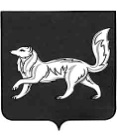 РОССИЙСКАЯ ФЕДЕРАЦИЯКРАСНОЯРСКИЙ КРАЙТУРУХАНСКИЙ РАЙОНБОРСКИЙ СЕЛЬСКИЙ СОВЕТ ДЕПУТАТОВРЕШЕНИЕ20.07. 2010 г.	                  п. Бор				          № 7-18         О Положении о публичных слушаниях вБорском сельсовете.   На основании статьи 28 Федерального закона от 06.10.03 г. № 131-ФЗ «Об общих принципах организации местного самоуправления в Российской Федерации», ст.ст.  17,20,38-2 Устава Борского сельсовета Туруханского районаРЕШИЛ:Утвердить Положение о публичных слушаниях в Борском сельсовете Туруханского района согласно приложению 1.Решение Борского сельского Совета депутатов от 09 ноября 2005 года № 9-3 «Положение о публичных слушаний» считать утратившим силу. Решение вступает в силу со дня, следующего за днем его официального опубликования в информационном бюллетене «Борский вестник».Глава Борского сельсовета                                             И.И. Хвостова                                                   Приложение 1 к решению Борского сельского Совета депутатов от 20.07.2010 № 7-18	                                                                ПОЛОЖЕНИЕ О ПУБЛИЧНЫХ СЛУШАНИЯХ В БОРСКОМ СЕЛЬСОВЕТЕ ТУРУХАНСКОГО РАЙОНАОбщие положения1. Настоящее Положение устанавливает в соответствии с Конституцией Российской Федерации, Градостроительным кодексом Российской Федерации, Федеральным законом от 6 октября .  № 131-ФЗ "Об общих принципах организации местного самоуправления в Российской Федерации", Федеральным законом от 29 декабря  2004 года N 191-ФЗ  «О введении в действие Градостроительного кодекса Российской Федерации», Уставом Борского сельсовета порядок организации и проведения публичных слушаний с целью выявления и учета мнения населения по разрабатываемым или принимаемым муниципальным правовым актам. Публичные слушания – форма непосредственного осуществления жителями  Борского сельсовета местного самоуправления посредством участия в обсуждении проектов муниципальных правовых актов по вопросам местного значения. Срок, дата, место и время проведения публичных слушаний1. Срок проведения публичных слушаний со дня опубликования постановления о назначении публичных слушаний до дня опубликования заключения о результатах публичных слушаний составляет не более трех месяцев.2. Датой, временем и местом проведения публичных слушаний признаются дата, время и место проведения открытого заседания по проекту правового акта Борского сельсовета (вопросу), вынесенному на публичные слушания.3. Публичные слушания проводятся, как правило, в будние дни с 18 до 22 часов, в выходные дни с 10 до 19 часов.Не допускается назначение публичных слушаний на нерабочий праздничный день, день, непосредственно предшествующий нерабочему праздничному дню, а также день, следующий за нерабочим праздничным днем.(ст. 1.1. введена решением Борского сельского Совета депутатов от 26.02.2018 г. № 250-109)Предметом обсуждения на публичных слушаниях в обязательном порядке являются:1) проект устава муниципального образования, а также проект муниципального нормативного правового акта о внесении изменений и дополнений в данный устав, кроме случаев, когда в устав муниципального образования вносятся изменения в форме точного воспроизведения положений Конституции Российской Федерации, федеральных законов, конституции (устава) или законов субъекта Российской Федерации в целях приведения данного устава в соответствие с этими нормативными правовыми актами;(пп. 1 в ред. Решения Борского сельского Совета депутатов Туруханского района Красноярского края от 27.12.2017 г. № 19-94);2) проект местного бюджета и отчет об его исполнении;2.1) проект стратегии социально-экономического развития муниципального образования; (п.п. 2.1. в ред. решения Борского сельского Совета депутатов от 27.12.2017 г. № 19-94).3) проекты генеральных планов, проекты правил землепользования и застройки, проекты планировки территории, проекты межевания территории, проекты правил благоустройства территорий, проекты, предусматривающие внесение изменений в один из указанных утвержденных документов, проекты решений о предоставлении разрешения на условно разрешенный вид использования земельного участка или объекта капитального строительства, проекты решений о предоставлении разрешения на отклонение от предельных параметров разрешенного строительства, реконструкции объектов капитального строительства, вопросы изменения одного вида разрешенного использования земельных участков и объектов капитального строительства на другой вид такого использования при отсутствии утвержденных правил землепользования и застройки; (пп. 3 в ред. Решения Борского сельского Совета депутатов Туруханского района Красноярского края от 27.12.2017 г. № 19-94)(пп. 3 в ред. Решения Борского сельского Совета депутатов Туруханского района Красноярского края от 26.02.2018 г. № 20-109)4) вопросы о преобразовании поселения, за исключением случаев, если в соответствии со статьей 13 Федерального закона от 06.10.2003 № 131-ФЗ «Об общих принципах организации местного самоуправления в Российской Федерации» для преобразования муниципального образования требуется получение согласия населения муниципального образования, выраженного путем голосования, либо на сходах граждан. (п.п. 4 в ред. решения Борского сельского Совета депутатов Туруханского района Красноярского края от 27.12.2017 г. № 19-94)(п.п. 4 в ред. решения Борского сельского Совета депутатов Туруханского района Красноярского края от 26.02.2018 г. № 20-109)5) проект стратегии социально-экономического развития муниципального образования;(пп. 5 введен Решением Борского сельского Совета депутатов Туруханского района Красноярского края от 26.02.2018 г. № 20-109)На публичные слушания могут выноситься иные вопросы,  связанные  с осуществлением  местного самоуправления.3.  Публичные слушания проводятся по инициативе: -  Борского сельского Совета депутатов (далее - представительный  орган),  -   Главы Борского сельсовета (далее - Глава сельсовета), - населения муниципального образования численностью не менее       3 % от числа жителей муниципального образования, обладающих избирательным правом. 4. Участниками публичных слушаний являются: - жители  муниципального образования, обладающие избирательным  правом, - представительный орган, - Глава сельсовета,- представители  органов государственной  власти, юридических лиц, общественных организаций и иные участники по приглашению инициаторов публичных слушаний.5. Нарушение прав граждан на участие в публичных слушаниях не допускается. Должностные лица несут ответственность за нарушение прав граждан на участие в публичных слушаниях.6. При проведении публичных слушаний всем заинтересованным лицам должны быть обеспечены равные возможности для выражения своего мнения.7. Участники публичных слушаний вправе представить в орган, назначивший проведение публичных слушаний, свои письменные предложения и замечания, касающиеся обсуждаемых вопросов, для включения их в протокол публичных слушаний до дня проведения публичных слушаний.8. Продолжительность слушаний определяется характером обсуждаемых вопросов. 9. Особенности проведения публичных слушаний по вопросам, закрепленным в пункте 3 части 2 статьи 1 Положения, устанавливаются статьей 8 Положения.(ч. 9 введена решением Борского сельского Совета депутатов от 26.02.2018 г. № 20-109)2. Порядок формирования инициативной группы  жителей муниципального образования по проведению публичных слушаний1. Формирование инициативной группы по  проведению  публичных слушаний по вопросам местного значения,  выносимым на публичные слушания, осуществляется на основе волеизъявления граждан на собраниях, в том числе по месту жительства и работы, а также общественными объединениями граждан.2. Решение о создании инициативной группы граждан  по проведению  публичных слушаний по вопросам местного значения,  выносимым на публичные слушания, принимается на собрании граждан или общественным объединением и оформляется протоколом. 3.Сбор подписей в поддержку инициативной группы1. Для поддержки  проведения публичных слушаний по инициативе жителей необходимо собрать подписи жителей муниципального образования, обладающих активным избирательным правом на выборах в органы местного самоуправления соответствующего муниципального образования.2. Право сбора подписей принадлежит совершеннолетнему дееспособному гражданину Российской Федерации.3. Сбор подписей осуществляется в течение 30 дней со дня принятия решения о выдвижении инициативы о проведении публичных слушаний.4. Подписи в поддержку проведения публичных слушаний собираются посредством внесения их в подписные листы. Лицо, собирающее подписи, должно представить текст проекта муниципального правового акта, выносимого на публичные слушания, по требованию лиц, ставящих свои подписи в подписные листы.5. Житель муниципального образования, ставя свою подпись в подписном листе, собственноручно указывает в нем свою фамилию, имя, отчество, год рождения (в возрасте 18 лет на день сбора подписей – дополнительно день и месяц рождения), адрес места жительства, серию и номер паспорта или заменяющего его документ, а также дату внесения подписи.6. Нельзя осуществлять сбор подписей на рабочих местах, в процессе и в местах выдачи заработной платы, пенсий, пособий, иных социальных выплат. Не допускается вознаграждение за внесение  подписи в подписной лист. Нарушение указанных запретов является основание для признания собранных подписей недействительными.7. Расходы, связанные со сбором подписей, несет инициативная группа.8. Каждый житель муниципального образования имеет право беспрепятственной агитации в поддержку или против проведения публичных слушаний в соответствии с действующим законодательством с момента, когда ему станет известно о сборе подписей в поддержку проведения публичных слушаний.Агитация может осуществляться через средства массовой информации, путем проведения собраний, встреч с жителями муниципального образования, дискуссий, распространения агитационных печатных материалов и иных законных форм и методов агитации.9. После окончания сбора подписей инициативная группа вносит в представительный орган предложение о проведении публичных слушаний.4. Назначение  публичных слушаний 1. Публичные слушания, проводимые по инициативе жителей или представительного органа, назначаются представительным органом, а по инициативе Главы сельсовета - Главой сельсовета.2. Решение Главы сельсовета, представительного органа сельсовета о проведении публичных слушаний подлежит опубликованию в порядке, установленном для официального опубликования муниципальных правовых актов. 3. Инициатива представительного органа о проведении публичных слушаний осуществляется в порядке, предусмотренном Регламентом представительного органа. 4. Назначение публичных слушаний по инициативе Главы сельсовета оформляется распоряжением Главы сельсовета.5. Инициативная группа представляет в представительный орган письменные предложения по проведению слушаний, которые содержат:- тему с обоснованием ее общественной значимости;- информационно - аналитические материалы по предлагаемой теме;- протокол собрания (заседания), на котором было принято решение о создании инициативной группы граждан по проведению публичных слушаний;- список инициативной группы граждан с указанием фамилии, имени, отчества, паспортных данных, места жительства и  телефона членов группы;- подписные листы, содержащие наименование проекта муниципального правового акта или  формулировку вопроса, выносимого на рассмотрение органа местного самоуправления муниципального образования.6. Представительный орган создает комиссию  для проверки правильности оформления подписных листов и достоверности содержащихся в них сведений из числа сотрудников структурного подразделения местной администрации, к сфере компетенции которого относится выносимый на публичные слушания вопрос, депутатов, экспертов, представителей общественности.7. Комиссия в десятидневный срок со дня получения документов инициативной группы проводит проверку. 8. Недействительными считаются:- подписи лиц, не обладающих избирательным правом на день сбора подписей, подписи участников, указавших в подписном листе сведения, не соответствующие действительности;- подписи без указания всех перечисленных в приложении сведений либо с указанием этих сведений в неполном или сокращенном виде, за исключением сокращений, не препятствующих однозначному пониманию этих сведений;- подписи, признанные недействительными в соответствии с пунктом 6 главы 3 данного положения;-  подписи участников, данные о которых внесены в подписной лист нерукописным способом или карандашом;-  все подписи в подписном листе в случае, если данные о лице, собирающем подписи, отсутствуют либо внесены не собственноручно, либо подписной лист не удостоверен собственноручной подписью лица, собиравшего подписи, и уполномоченного представителя инициативной группы по проведению сбора подписей, либо если эта подпись недостоверна;-  подложные подписи, а именно подписи, в отношении которых установлено, что подписной лист был подписан не самим лицом, указанном в подписном листе, и без его согласия.-  подписи, выполненные от имени разных лиц одним лицом или от имени одного лица другим лицом. Такие подписи признаются недостоверными на основании письменного заключения эксперта, привлеченного к работе органом местного самоуправления.- подписи, в отношении которых выявлены данные о применении принуждения при их сборе.Если при проверке подписных листов обнаруживается несколько подписей одного и того же лица, учитывается только одна подпись. 9. Документы, представленные инициативной группой, в десятидневный срок со дня получения органами местного самоуправления рассматриваются комиссией в присутствии представителей этих органов и при участии представителя инициативной группы, по которым проводится проверка правильности оформления и достоверности содержащихся в них сведений.10. В трехдневный срок по окончании проверки комиссия направляет материалы в представительный орган для принятия соответствующего решения. 11. По представленным инициативной группой документам представительный орган выносит решение о проведении либо об отказе в проведении публичных слушаний, которое подлежит опубликованию.12. Представительный орган в праве отказать в проведении публичных слушаний в случаях:- нарушения права на неприкосновенность частной жизни, личную и семейную тайну, защиту чести и достоинства и деловой репутации, а так же если это касается сведений, составляющих государственную, служебную или иную охраняемую законом тайну, а также по основаниям, предусмотренным настоящим Положением;-  признания недействительными более чем 5% от проверяемых подписей.13. Представители инициативной группы вправе обжаловать, в порядке установленном законодательством, решение об отказе в проведении публичных слушаний, принятое представительным органом.14. Отказ в проведении публичных слушаний инициативной группе не является препятствием для повторной подачи документов для инициативы проведения публичных слушаний при условии устранения инициативной группой граждан нарушений, вызвавших отказ.15. В случае назначения публичных слушаний в сроки, установленные Уставом  Борского сельсовета, в информационном бюллетене «Борский вестник»  должно быть  опубликовано сообщение, в котором должны быть указаны:- дата, время и место проведения публичных слушаний.- тема  слушаний;- инициаторы проведения публичных слушаний- проект нормативного правого акта, если его опубликование предусмотрено действующим законодательством;-  порядок ознакомления с проектом муниципального правого акта в случае, если проект  нормативного правого акт не подлежит обязательному опубликованию в соответствии с действующим законодательством.5. Проведение публичных слушаний1. Организацию и проведение публичных слушаний осуществляет:  -  в случае назначения публичных слушаний представительным органом, представительный орган;- в случае назначение  публичных слушаний главой сельсовета,  администрацией  Борского сельсовета.-комиссия,  формируемая совместно  представительным органом и Главой сельсовета (в данную комиссию могут входить также представители инициативной группы граждан по проведению публичных слушаний). 2. Проведению публичных слушаний предшествует регистрация участников. Прибывшие на публичные слушания участники подлежат регистрации  в случае назначения публичных слушаний представительным органом,  секретарем представительного  органа;- в случае назначение  публичных слушаний главой муниципального образования,  секретарем администрации  Борского сельсовета,  с  указанием места их постоянного проживания на основании паспортных данных.3. Орган, назначивший проведение публичных слушаний, назначает председательствующего и секретаря.4. Председательствующий публичных слушаний представляется и открывает собрание, оглашает тему слушаний, представляет инициаторов проведения  слушаний, участников (экспертов, иных лиц, подавших заявку на участие), секретаря собрания, ведущего протокол. Протокол подписывается председательствующим на слушаниях и секретарем. 5. В протоколе слушаний в обязательном порядке должны быть отражены позиции и мнения участников слушаний по каждому из обсуждаемых вопросов, высказанные ими в ходе слушаний.6. Председательствующий ведет публичные слушания и следит за порядком обсуждения вопросов. Участники слушаний обязаны соблюдать порядок на заседаниях. При необходимости председательствующий вправе принять меры по удалению нарушителей из зала заседаний.7. Председательствующий в порядке очередности предоставляет слово для выступления участникам слушаний.Участвующие в  публичных слушаниях лица вправе задавать вопросы и выступать по существу рассматриваемого вопроса.8. Для выступления на слушаниях отводится:- на вступительное слово председательствующего - до 15 минут;- на доклад инициатора проведения публичных слушаний (представителя инициатора)  - 20 минут;- на выступления экспертов (зачитывание заключений экспертов)– 20 минут,- на выступление участников 5-10 минут.9. По окончании выступлений экспертов председательствующий дает возможность участникам задать уточняющие вопросы, выступить в прениях. Время ответов на вопросы  не может превышать времени основного выступления эксперта. Время выступления в прениях -  10 минут. Все участники публичных слушаний выступают только с разрешения председательствующего. 10. Председательствующий на слушаниях вправе принять решение о перерыве в слушаниях и об их продолжении в другое время.	6. Принятие решения на публичных слушаниях1. После заслушивания мнений участников публичных слушаний определяются вопросы, которые выносятся на голосование.2. Для определения вопросов может быть образована рабочая группа с привлечением работников местной администрации, структурного подразделения, в чьем ведении находится вопрос, вынесенный на публичные слушания, депутатов, независимых экспертов.3.  По определенным вопросам проводится голосование. Подсчет голосов осуществляется  председателем и секретарем, что отражается в протоколе публичных слушаний.4. Решение по результатам публичных слушаний принимается большинством голосов и фиксируется в протоколе.Председательствующий дает слово секретарю для оглашения протокола публичных слушаний.5. Опубликованию (обнародованию) подлежат результаты публичных слушаний решений в полном объеме с мотивированным обоснованием его принятия.  (п. 5 в ред. Решения Борского сельского Совета депутатов Туруханского района Красноярского края от 26.06.2012 г. № 40-118);7. Порядок учета органами местного самоуправления решений, принятых на публичных слушаниях1. Решение,  принятое на  публичных слушаниях, носит рекомендательный характер.2. Орган местного самоуправления, к компетенции которого относится решение вопроса либо принятие нормативного правового акта, являвшегося предметом обсуждения на публичных слушаниях, учитывает решение, принятое на публичных слушаниях, при решении соответствующего вопроса или принятии соответствующего правового акта. 3. В случаях предусмотренным законодательством, нормативный правовой акт не может быть принят без учета мнения  населения.Статья 8. Особенности проведения публичных слушаний по вопросам градостроительной деятельности.1. Участниками публичных слушаний по проектам генеральных планов, проектам правил землепользования и застройки, проектам планировки территории, проектам межевания территории, проектам правил благоустройства территорий, проектам, предусматривающим внесение изменений в один из указанных утвержденных документов, являются граждане, постоянно проживающие на территории, в отношении которой подготовлены данные проекты, правообладатели находящихся в границах этой территории земельных участков и (или) расположенных на них объектов капитального строительства, а также правообладатели помещений, являющихся частью указанных объектов капитального строительства.2. Участниками публичных слушаний по проектам решений о предоставлении разрешения на условно разрешенный вид использования земельного участка или объекта капитального строительства, проектам решений о предоставлении разрешения на отклонение от предельных параметров разрешенного строительства, реконструкции объектов капитального строительства являются граждане, постоянно проживающие в пределах территориальной зоны, в границах которой расположен земельный участок или объект капитального строительства, в отношении которых подготовлены данные проекты, правообладатели находящихся в границах этой территориальной зоны земельных участков и (или) расположенных на них объектов капитального строительства, граждане, постоянно проживающие в границах земельных участков, прилегающих к земельному участку, в отношении которого подготовлены данные проекты, правообладатели таких земельных участков или расположенных на них объектов капитального строительства, правообладатели помещений, являющихся частью объекта капитального строительства, в отношении которого подготовлены данные проекты, а в случае, предусмотренном частью 3 статьи 39 Градостроительного кодекса РФ, также правообладатели земельных участков и объектов капитального строительства, подверженных риску негативного воздействия на окружающую среду в результате реализации данных проектов.3. Процедура проведения публичных слушаний состоит из следующих этапов:1) оповещение о начале публичных слушаний;2) размещение проекта, подлежащего рассмотрению на публичных слушаниях, и информационных материалов к нему на официальном сайте Борского сельсовета и открытие экспозиции или экспозиций такого проекта;3) проведение экспозиции или экспозиций проекта, подлежащего рассмотрению на публичных слушаниях;4) проведение собрания или собраний участников публичных слушаний;5) подготовка и оформление протокола публичных слушаний;6) подготовка и опубликование заключения о результатах публичных слушаний.4. Оповещение о начале публичных слушаний должно содержать:1) информацию о проекте, подлежащем рассмотрению на публичных слушаниях, и перечень информационных материалов к такому проекту;2) информацию об официальном сайте Борского сельсовета, на котором будет размещен проект, подлежащий рассмотрению на публичных слушаниях, и информационные материалы к нему;3) информацию о порядке и сроках проведения публичных слушаний по проекту, подлежащему рассмотрению на публичных слушаниях;4) информацию о месте, дате открытия экспозиции или экспозиций проекта, подлежащего рассмотрению на публичных слушаниях, о сроках проведения экспозиции или экспозиций такого проекта, о днях и часах, в которые возможно посещение указанных экспозиции или экспозиций;5) информацию о порядке, сроке и форме внесения участниками публичных слушаний предложений и замечаний, касающихся проекта, подлежащего рассмотрению на публичных слушаниях.6) информацию о дате, времени и месте проведения собрания или собраний участников публичных слушаний.5. Оповещение о начале публичных слушаний:1) не позднее чем за семь дней до дня размещения на официальном сайте органов местного самоуправления Борского сельсовета проекта, подлежащего рассмотрению на публичных слушаниях, подлежит опубликованию в порядке, установленном для официального опубликования муниципальных правовых актов, иной официальной информации, а также в случае, если это предусмотрено муниципальными правовыми актами, в иных средствах массовой информации;2) распространяется на информационных стендах, оборудованных около здания администрации Борского сельсовета, в местах массового скопления граждан и в иных местах, расположенных на территории, в отношении которой подготовлены соответствующие проекты, и (или) в границах территориальных зон и (или) земельных участков, указанных в части 2 настоящей статьи (далее - территория, в пределах которой проводятся публичные слушания), иными способами, обеспечивающими доступ участников публичных слушаний к указанной информации.6. В течение всего периода размещения в соответствии с пунктом 2 части 3 настоящей статьи проекта, подлежащего рассмотрению на публичных слушаниях, и информационных материалов к нему проводятся экспозиция или экспозиции такого проекта. В ходе работы экспозиции должны быть организованы консультирование посетителей экспозиции, распространение информационных материалов о проекте, подлежащем рассмотрению на публичных слушаниях. Консультирование посетителей экспозиции осуществляется представителями администрации Борского сельсовета или созданного им коллегиального совещательного органа (далее - организатор общественных обсуждений или публичных слушаний) и (или) разработчика проекта, подлежащего рассмотрению на публичных слушаниях.7. В период размещения в соответствии с пунктом 2 части 3 настоящей статьи проекта, подлежащего рассмотрению на публичных слушаниях, и информационных материалов к нему и проведения экспозиции или экспозиций такого проекта участники публичных слушаний, прошедшие в соответствии с частью 9 настоящей статьи идентификацию, имеют право вносить предложения и замечания, касающиеся такого проекта:1) посредством официального сайта органов местного самоуправления Борского сельсовета;2) в письменной или устной форме в ходе проведения собрания или собраний участников публичных слушаний (в случае проведения публичных слушаний);3) в письменной форме в адрес организатора публичных слушаний;4) посредством записи в книге (журнале) учета посетителей экспозиции проекта, подлежащего рассмотрению на публичных слушаниях.8. Предложения и замечания, внесенные в соответствии с частью 7 настоящей статьи, подлежат регистрации, а также обязательному рассмотрению организатором публичных слушаний, за исключением случая, предусмотренного частью 11 настоящей статьи.9. Участники публичных слушаний в целях идентификации представляют сведения о себе (фамилию, имя, отчество (при наличии), дату рождения, адрес места жительства (регистрации) - для физических лиц; наименование, основной государственный регистрационный номер, место нахождения и адрес - для юридических лиц) с приложением документов, подтверждающих такие сведения. Участники публичных слушаний, являющиеся правообладателями соответствующих земельных участков и (или) расположенных на них объектов капитального строительства и (или) помещений, являющихся частью указанных объектов капитального строительства, также представляют сведения соответственно о таких земельных участках, объектах капитального строительства, помещениях, являющихся частью указанных объектов капитального строительства, из Единого государственного реестра недвижимости и иные документы, устанавливающие или удостоверяющие их права на такие земельные участки, объекты капитального строительства, помещения, являющиеся частью указанных объектов капитального строительства.10. Обработка персональных данных участников общественных обсуждений или публичных слушаний осуществляется с учетом требований, установленных Федеральным законом от 27.07.2006 № 152-ФЗ «О персональных данных».11. Предложения и замечания, внесенные в соответствии с частью 7 настоящей статьи, не рассматриваются в случае выявления факта представления участником публичных слушаний недостоверных сведений.12. Организатором публичных слушаний обеспечивается равный доступ к проекту, подлежащему рассмотрению на публичных слушаниях, всех участников публичных слушаний.13. Организатор публичных слушаний подготавливает и оформляет протокол публичных слушаний, в котором указываются:1) дата оформления протокола публичных слушаний;2) информация об организаторе публичных слушаний;3) информация, содержащаяся в опубликованном оповещении о начале публичных слушаний, дата и источник его опубликования;4) информация о сроке, в течение которого принимались предложения и замечания участников публичных слушаний, о территории, в пределах которой проводятся публичные слушания;5) все предложения и замечания участников публичных слушаний с разделением на предложения и замечания граждан, являющихся участниками публичных слушаний и постоянно проживающих на территории, в пределах которой проводятся публичные слушания, и предложения и замечания иных участников публичных слушаний.14. К протоколу публичных слушаний прилагается перечень принявших участие в рассмотрении проекта участников публичных слушаний, включающий в себя сведения об участниках публичных слушаний (фамилию, имя, отчество (при наличии), дату рождения, адрес места жительства (регистрации) - для физических лиц; наименование, основной государственный регистрационный номер, место нахождения и адрес - для юридических лиц).15. Участник публичных слушаний, который внес предложения и замечания, касающиеся проекта, рассмотренного на публичных слушаниях, имеет право получить выписку из протокола публичных слушаний, содержащую внесенные этим участником предложения и замечания.16. На основании протокола публичных слушаний организатор публичных слушаний осуществляет подготовку заключения о результатах публичных слушаний.17. В заключении о результатах публичных слушаний должны быть указаны:1) дата оформления заключения о результатах публичных слушаний;2) наименование проекта, рассмотренного на публичных слушаниях, сведения о количестве участников публичных слушаний, которые приняли участие в публичных слушаниях;3) реквизиты протокола публичных слушаний, на основании которого подготовлено заключение о результатах публичных слушаний;4) содержание внесенных предложений и замечаний участников публичных слушаний с разделением на предложения и замечания граждан, являющихся участниками публичных слушаний и постоянно проживающих на территории, в пределах которой проводятся публичные слушания, и предложения и замечания иных участников публичных слушаний. В случае внесения несколькими участниками публичных слушаний одинаковых предложений и замечаний допускается обобщение таких предложений и замечаний;5) аргументированные рекомендации организатора публичных слушаний о целесообразности или нецелесообразности учета внесенных участниками публичных слушаний предложений и замечаний и выводы по результатам публичных слушаний.18. Заключение о результатах публичных слушаний подлежит опубликованию в порядке, установленном для официального опубликования муниципальных правовых актов, иной официальной информации, и размещается на официальном сайте органов местного самоуправления Борского сельсовета.19. Срок проведения публичных слушаний по проектам правил благоустройства территорий со дня опубликования оповещения о начале публичных слушаний до дня опубликования заключения о результатах публичных слушаний не может быть менее одного месяца и более трех месяцев.(ст. 8 введена решением Борского сельского Совета депутатов от 26.02.2018 г. № 20-109)Глава Борского сельсовета 		                                  И. И. Хвостова